Ref：TPRC/SERVICE /F001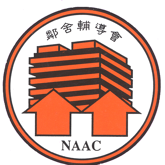  The Neighbourhood Advice-Action CouncilTogetherness Parents Resource CentreMembership Application/ Renewal Form*Please delete if inappropriate 口　First time joining      口　Renewal, Membership no.：　　　　　　 and update the following information(If there is no updated information, you can directly sign and pay the membership fee to complete the renewal process)Name (Chi)：　　　　　　　　　　　　　　（Mr／Miss／Ms）
Home Address：　　　　　　　　　　　　　　　　　　　　　　　　　　　　　　　　　　                          Members’ living status: 口Independent Living/ Living with family  口Boarding School  口Government Subvented Hostel 口Private Hostel  口Others, Please specify：_____________ Membership Type：    口　Individual Member [Fee: $21]　　　 口　Community Member [Free of Charge]Current service receiving from NAAC Rehabilitation Division                               (Unit name)Type of Comprehensive Protection：(  )*Normal Disability / Higher Disability Scheme  (  ) CSSA  (  )Other : __________Disability： 口Intellectual Disability     	(口Mild／ 口Moderate／ 口Severe ／ 口Profound) 口Physical Disability 		(口Wheelchair ／ 口Walk unaided)口Visual Impairment    	(口Blind／ 口Partially impaired) 	口	Autism Spectrum Disorder口	Speech Impairment		口Deaf／Hearing Impairment   口Mentally Illness, please specify：________口	Down Syndrome  		口Other, please specify : _________________ Community Non-disabled Person (without any disability)Emergency contact person：　　　　　　　　　　　　　　Relationship：　　　　　　　Contact：　　　　　　　　　　　　　　Any special attention items：　　　　　　　　　　　　　　　　　　　　　　　　　　　　　　　　　　　　　          　　　　　　Date：　　　　　　　　　　　　　　　　　　Signature：　　　　　　　　　　　　　	Name (Eng)：* HKID／ Birth Cert／Passport：                 (  ) DOB：DMY Telephone：HomeMobileFamily members：NameRelationshipContact numberPersonal Information (Privacy) Collection StatementThe information in the form is only for processing applications and mailing service.The person who filled out the form has the right to check / modify personal data [Data Protection-F002].If you have any enquiry about filling in personal information, you can contact the staff at any time.I * agree / disagree the use of event photos for service promotion.I * agree / disagree to receive the centre information through WhatsApp, mobile number: ____________________　　　　　　　　　　　　　　　　　　　　　　　　　　Office use　　　　Receipt Date：　　　　　　Receipt no.：　　　　　　Handling Staff：　　　　　　Membership no.：　　　　　　